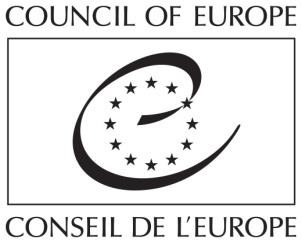 Комитет на странитеКонвенција на Советот на Европаза спречување и борба против насилството врз жените и семејното насилство (Истанбулска конвенција)Препорака за спроведувањето на Конвенцијата на Советот на Европа за спречување и борба против насилството врз жените и семејното насилство од Северна МакедонијаIC-CP/Inf(2023)17Донесена на 5 декември 2023 г.Секретаријат на механизмот за мониторинг на Конвенцијата на Советот на Европа за спречување и борба против насилството врз жените и семејното насилствоКомитетот на страните на Конвенцијата за спречување и борба против насилството врз жените и семејното насилство (во натамошниот текст „Конвенцијата“), постапувајќи според условите наведени во член 68(12) од Конвенцијата;Имајќи ги предвид целите на Конвенцијата да ги заштити жените од сите форми на насилство и да го спречи, гони и елиминира насилството врз жените и семејното насилство; да придонесе за елиминација на сите форми на дискриминација врз жените и семејно насилство и да промовира суштинска еднаквост меѓу жените и мажите, вклучително и преку зајакнување на жените; да дизајнира сеопфатна рамка, политики и мерки за заштита и помош на сите жртви на насилство врз жените и семејно насилство; да промовира меѓународна соработка со цел да се елиминира насилството врз жените и семејното насилство; и да им обезбеди поддршка и помош на организациите и агенциите за спроведување на законот ефективно да соработуваат со цел да се усвои интегриран пристап за елиминирање на насилството врз жените и семејното насилство;Имајќи ги предвид одредбите од член 66 (1) од Конвенцијата во врска со улогата за мониторинг на Експертската група за акција против насилството врз жените и семејното насилство (во натамошниот текст „GREVIO“);Имајќи го предвид Деловникот за работа на Комитетот на страните;Имајќи го предвид инструментот за ратификација депониран од страна на Северна Македонија на 23 март 2018 година;Откако го испита Основниот извештај за евалуација во врска со спроведувањето на Конвенцијата од страна на Северна Македонија, усвоен од GREVIO на нејзиниот 30-ти состанок (23-26 мај 2023 година), како и коментарите на Владата добиени на 6 септември 2023 година;Имајќи ги предвид сеопфатните приоритети наведени во Поглавје I од Конвенцијата (цели и опсег на Конвенцијата, дефиниции, еднаквост и недискриминација, должно внимание и родово чувствителни политики);Имајќи ја предвид фундаменталната важност на одредбите наведени во Поглавјето II од Конвенцијата, особено обврските за (1) обезбедување холистички одговор на насилството врз жените преку осмислување збир на сеопфатни и координирани политики спроведени преку ефективна повеќеагенциска соработка;(2) да се институционализира и целосно да се назначи едно или повеќе координативни тела како што се бара со член 10 од Конвенцијата; (3) соодветно снабдување со политики, мерки и мандати воведени за спречување и борба против сите форми на насилство врз жените, вклучително и невладини специјализирани служби за поддршка; и (4) да се соберат релевантни статистички податоци поделени, најмалку, по пол, возраст, вид на насилство, однос на сторителот со жртвата и географска локација;Поздравувајќи ги преземените мерки и постигнатиот напредок од страна на властите на Северна Македонија во спроведувањето на Конвенцијата и особено истакнувајќи ги:донесувањето последователни национални стратегии и акциски планови за борба против насилството врз жените и семејното насилство, изготвени во тесна соработка со граѓанското општество и врз основа на изразито родово чувствителен пристап;неодамна усвоените измени на Кривичниот законик со кои се воведе дефиниција за сексуално насилство и силување засновано на отсуство на согласност, како и со кои се криминализира демнењето, сексуалното вознемирување и осакатување на женските гениталии;воведувањето на голем број насоки, прирачници и правилници за практичарите, вклучително и прирачник за полициски службеници за обезбедување родово чувствителни услуги за поддршка на жртвите на семејно насилство, насоки и стандарди за прием и сместување на баратели на азил и прирачник за здравствените работници како одговор на родово базирано насилство;воведувањето на полициски инспектори кои специјализираат во областа на семејното насилство и отворањето специјално одделение за семејно насилство при скопската полиција;фактот дека се достапни бројни студии и истражувања за прашања поврзани со Истанбулската конвенција и дека тие го информирале развојот на политиките;значајните инвестиции што се направени во образовниот сектор, преку обука на наставниот кадар на теми како што се родово базирано насилство и ненасилно разрешување конфликти и преку преглед на учебници за елиминирање на родовите стереотипи и промовирање на еднаквоста меѓу жените и мажите;Препорачува, земајќи ги предвид размислувањата во горенаведената преамбула, Владата на Северна Македонија да ги преземе следните мерки идентификувани во извештајот на GREVIO за итно дејствување за:да се осигура дека одредбите од Истанбулската конвенција се спроведени без дискриминација по која било од основите наведени во член 4 став 3 и дека перспективата на жените изложени на интерсекциска дискриминација е интегрирана во дизајнот, спроведувањето, мониторингот и евалуацијата на политиките (ставови 13 и 27);да ги засили мерките за да се идентификуваат и отстранат недостатоците во институционалниот одговор на насилството врз жените и да ги држат одговорни државните чинители за неисполнување на обврската за спречување, истражување и казнување на чиновите на насилство; да собира податоци и да ги анализира сите случаи на родово базирани убиства на жени (ставови 34 и 73);да обезбеди родово чувствително спроведување на законите и политиките за сите форми на насилство врз жените, вон семејното насилство; да ги оспорува ставовите во општеството кои го оправдуваат семејното насилство и насилството врз жените; целосно да ги спроведе постојните подзаконски акти и да ги усвои сите потребни подзаконски акти согласно Законот за спречување и заштита од насилство врз жените и семејното насилство и да ги спроведе сите активности предвидени во Акцискиот план за спроведување на Истанбулската конвенција (ставови 39 и 46);да обезбедат соодветни човечки и финансиски ресурси на релевантните органи за спроведување на сите политики насочени кон спречување и борба против насилството врз жените; да обезбедат, преку соодветно финансирање, одржлива улога на невладините организации за правата на жените кои обезбедуваат суштински услуги за поддршка засновани на транспарентни постапки за набавка и целосно да се признае вредноста и експертизата што овие организации ги носат преку нивниот пристап кон насилството врз жените, заснован на правата и потребите на жртвите (ставови 50 и 56);да им ги додели на Националното координативно тело и Центрите за социјална работа потребните финансиски и човечки ресурси за да се обезбеди нивно одржливо функционирање и да се обезбеди координација и спроведување на политиките и мерките за спречување и борба против сите форми на насилство врз жените и нивниот независен мониторинг и евалуација (ставови 60, 61 и 159);да осигура дека податоците собрани од сите релевантни засегнати страни се разделени врз основа на полот и возраста на жртвата и на сторителот, нивниот однос, географската локација и различните форми на насилство и дека се вклучени информации за присуството на деца жртви и сведоци; да го усогласи собирањето податоци помеѓу агенциите за спроведување на законот и судството; да воведе системи за собирање податоци за евидентирање на бројот на прекршувања на наредбите за итна забрана, за ограничување и за заштита, како и санкциите наметнати како резултат на таквите прекршувања; да воведе системи за собирање податоци за евидентирање на барањата за азил поднесени врз основа на родово заснован прогон; и да воведе собирање на податоци во здравствениот сектор во однос на сите форми на насилство врз жените (став 73);да го зголеми бројот и капацитетот на засолништа за жени жртви на сите форми на насилство опфатени со Истанбулската конвенција; да се осигура дека тие се достапни во соодветна географска распределба; да се осигура дека сите жени жртви на родово базирано насилство и нивните деца имаат пристап до засолништа, без разлика дали сакаат да го пријават насилството; да развијат минимални стандарди за квалитет на услугите што се даваат во засолништата, земајќи ги предвид ветувачките практики и вклучително и можноста жртвите сами да се упатуваат; и да обезбеди одржливо финансирање и доволно човечки ресурси за засолништата (став 183); да воспостави јасен пат за поддршка на жртвите на сексуално насилство и силување; да се осигура дека прегледите за вештачење се спроведуваат брзо, преку воспоставување кризни центри за жртви на силување и/или дополнителни центри за упатување на жртви на сексуално насилство кои обезбедуваат итна медицинска нега, поддршка за траума, форензички прегледи и итна, краткорочна и долгорочна психолошка помош од страна на квалификувани стручни лица (ставови 197 и 198);да ја разгледаат обврската за стручните лица да пријават случаи на насилство врз жените, освен во ситуации во кои постојат разумни основи да се верува дека е извршен сериозен чин на насилство и треба да се очекуваат дополнителни сериозни чинови, како и да размислат да направат обврската за пријавување да зависи од претходна согласност на жртвата (став 200);да им овозможи на децата кои се сведоци на семејно насилство, долгорочно, прилагодено психолошко советување од страна на персонал кој е обучен за влијанието на семејното насилство врз децата и да се обезбеди соодветна географска распределба на таквите услуги (став 206);да се осигура дека судовите, центрите за социјална работа и другите релевантни органи се обврзани да ги земат предвид инцидентите на насилство, вклучително и насилството кое го просведочило детето при одредување на правата за старателство и посета; да ја следат практиката на судовите и центрите за социјална работа во тој поглед; и да ја обезбедат безбедноста на децата со тоа што ќе им дозволат да останат со ненасилниот родител (став 241);да преземе мерки за да обезбеди ефикасна истрага, гонење и казнување на чиновите на силување и сексуално насилство врз жени преку целосно користење на достапните одредби во Кривичниот законик и да обезбедат дека санкциите се ефективни, пропорционални и разубедувачки, како и да го утврдат присилниот брак како кривично дело, обезбедувајќи дека се криминализирани и присилувањето на лице да стапи во брак и намамувањето на лице во странство со намера да се присили тоа лице да стапи во брак против своја волја (ставови 263 и 268);да го подобри капацитетот и знаењето на службениците за спроведување на законот во врска со градењето случаи за сите форми на насилство врз жените, вклучително и навремено собирање докази и проактивни истраги; да изготват стандардни постапки за пријавување и истрага во врска со сите форми на насилство врз жените; да ги отстранат пречките за пријавување, особено за жените жртви на силување и сексуално насилство; да ги отстранат сите прописи или упатства со кои се бара жените жртви да бидат систематски предупредени дека може да бидат казнети за лажно пријавување; да осигурат дека органите за спроведување на законот веднаш реагираат на пријавите за насилство врз жените и семејното насилство (став 308);да обезбеди постапување фокусирано на жртвите со сите случаи на насилство врз жените од страна на обвинителството преку спроведување стандардни оперативни процедури и мерки за спречување на секундарна виктимизација; да размислат за формирање на соодветно екипирани, посветени единици во јавното обвинителство; да обезбедат дека службите на обвинителството ги унапредуваат своите капацитети и знаења во врска со градењето случаи за сите форми на насилство опфатени со Истанбулската конвенција, вклучително и навременото собирање докази; да ја преиспитаат практиката на повлекување на обвиненијата во случаи кога жените жртви ги повлекуваат своите изјави; да обезбедат дека форензичкиот преглед и собирањето докази нарачано од јавниот обвинител во случаите на сексуално насилство и силување не се сметаат за задолжителни за случајот да премине во фаза на судење, како и да се соберат други докази за да се обезбеди ефективно гонење; да ги идентификуваат и да ги решат сите фактори кои придонесуваат за исцрпување и одложување на случаите на насилство врз жените (ставови 312 и 319);да осигурат дека се достапни итни мерки за заштита кои ги исполнуваат условите од член 52 од Истанбулската конвенција, да ја разгледаат нивната употреба во пракса, да ги решат факторите кои придонесуваат за нивната недоволна употреба; да осигурат дека прекршувањата се соодветно казнети со санкции кои се разубедувачки и пропорционални (ставови 337 и 338);да го разгледаат системот за привремени наредби за заштита за да се осигурат дека се достапни за долгорочна заштита без непотребно одложување и дека се достапни веднаш по истекот на итната мерка за забрана, со цел да се избегнат празнини во заштитата; да се осигурат дека постапката за добивање на наредба за заштита се води брзо и без непотребно одложување, како и дека тие се спроведени, а прекршоците се санкционирани (став 343).Б. Бара од Владата на Северна Македонија да поднесе извештај до Комитетот на страните за преземените мерки за подобрување на спроведувањето на Конвенцијата во горенаведените области до 5 декември 2026 година.В. Препорачува Владата на Северна Македонија да преземе мерки за спроведување на понатамошните заклучоци од основниот извештај за евалуација на GREVIO.